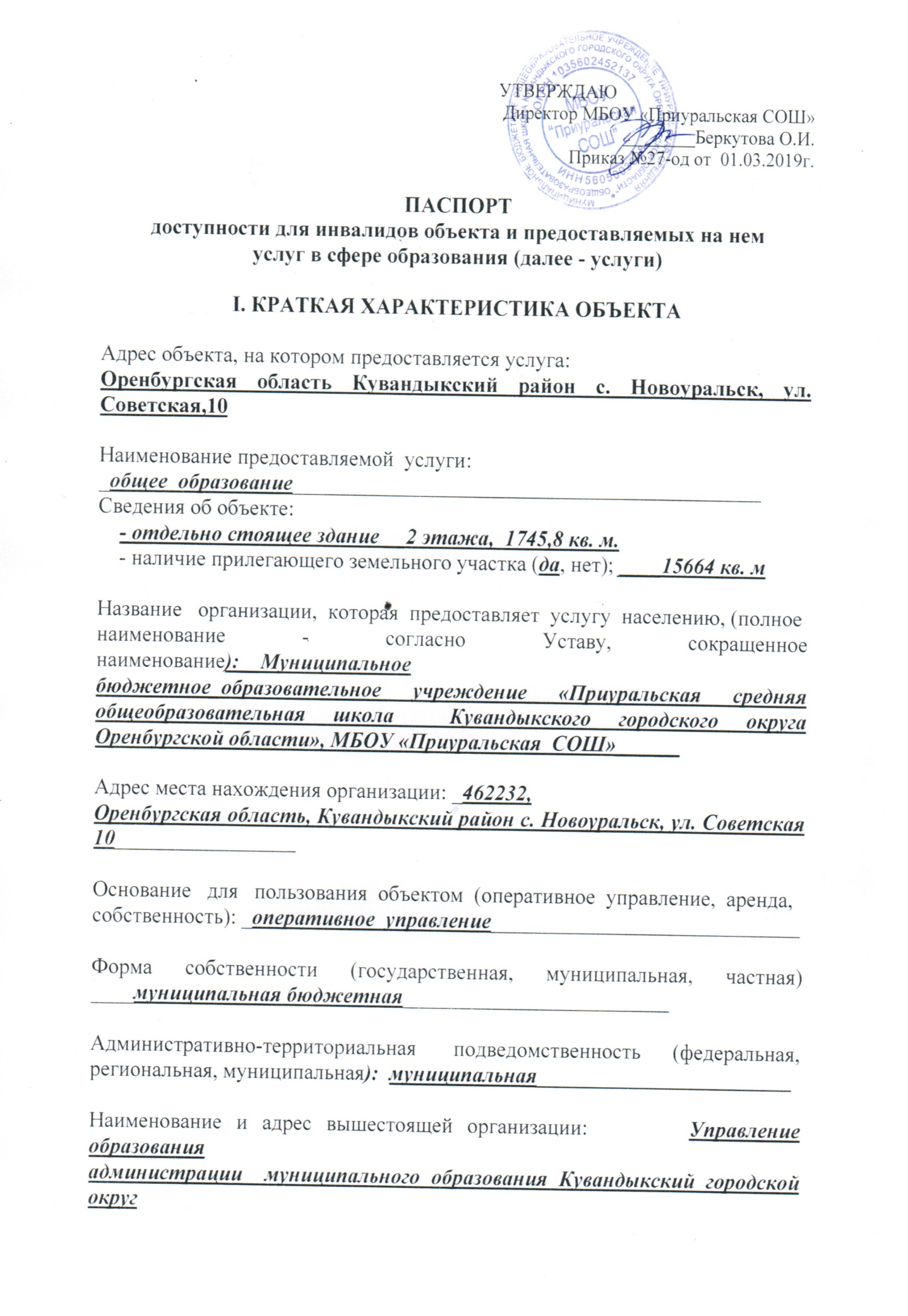 II. КРАТКАЯ ХАРАКТЕРИСТИКА ДЕЙСТВУЮЩЕГО ПОРЯДКА ПРЕДОСТАВЛЕНИЯ НА ОБЪЕКТЕ УСЛУГ НАСЕЛЕНИЮСфера деятельности: ______образование__________________________________________________Плановая   мощность   (посещаемость,   количество   обслуживаемых  в  день,вместимость, пропускная способность):  320 человекФорма  оказания  услуг  (на  объекте,  с  длительным  пребыванием,  в  т.ч.проживанием,  обеспечение  доступа  к месту предоставления услуги, на дому,дистанционно):  на объектеКатегории    обслуживаемого   населения   по   возрасту   (дети,   взрослыетрудоспособного возраста, пожилые; все возрастные категории):  дети 6-18 летКатегории     обслуживаемых     инвалидов     (инвалиды    с    нарушениями  опорно-двигательного аппарата; нарушениями зрения, нарушениями слуха): _____нарушение умственного развития____________________III. ОЦЕНКА СОСТОЯНИЯ И ИМЕЮЩИХСЯ НЕДОСТАТКОВ В ОБЕСПЕЧЕНИИ УСЛОВИЙ ДОСТУПНОСТИ ДЛЯ ИНВАЛИДОВ ОБЪЕКТАIV. ОЦЕНКА СОСТОЯНИЯ И ИМЕЮЩИХСЯ НЕДОСТАТКОВ В ОБЕСПЕЧЕНИИУСЛОВИЙ ДОСТУПНОСТИ ДЛЯ ИНВАЛИДОВ ПРЕДОСТАВЛЯЕМЫХ УСЛУГV. ПРЕДЛАГАЕМЫЕ УПРАВЛЕНЧЕСКИЕ РЕШЕНИЯ ПО СРОКАМИ ОБЪЕМАМ РАБОТ, НЕОБХОДИМЫМ ДЛЯ ПРИВЕДЕНИЯ ОБЪЕКТА И ПОРЯДКАПРЕДОСТАВЛЕНИЯ НА НЕМ УСЛУГ В СООТВЕТСТВИЕ С ТРЕБОВАНИЯМИ  ЗАКОНОДАТЕЛЬСТВА РОССИЙСКОЙ ФЕДЕРАЦИИ ОБ ОБЕСПЕЧЕНИИ УСЛОВИЙ ИХ ДОСТУПНОСТИ ДЛЯ ИНВАЛИДОВN п/пОсновные показатели доступности для инвалидов объектаОценка состояния и имеющихся недостатков в обеспечении условий доступности для инвалидов объекта1231выделенные стоянки автотранспортных средств для инвалидовНет 2сменные кресла-коляскиНет 3адаптированные лифтыНет 4поручнинет 5пандусыДа 6подъемные платформы (аппарели)Нет 7раздвижные двериНет 8доступные входные группыДа  9доступные санитарно-гигиенические помещенияЕсть 10достаточная ширина дверных проемов в стенах, лестничных маршей, площадокЕсть, 1 этаж11надлежащее размещение оборудования и носителей информации, необходимых для обеспечения беспрепятственного доступа к объектам (местам предоставления услуг) инвалидов, имеющих стойкие расстройства функции зрения, слуха и передвиженияНет 12дублирование необходимой для инвалидов, имеющих стойкие расстройства функции зрения, зрительной информации - звуковой информацией, а также надписей, знаков и иной текстовой и графической информации - знаками, выполненными рельефно-точечным шрифтом Брайля и на контрастном фонеНет 13дублирование необходимой для инвалидов по слуху звуковой информации зрительной информациейНет14иныеТактильная навигация для слабовидящих – напольная тактильная плиткаN п/пОсновные показатели доступности для инвалидов предоставляемой услугиОценка состояния и имеющихся недостатков в обеспечении условий доступности для инвалидов предоставляемой услуги1231наличие при входе в объект вывески с названием организации, графиком работы организации, планом здания, выполненных рельефно-точечным шрифтом Брайля и на контрастном фонеНет 2обеспечение инвалидам помощи, необходимой для получения в доступной для них форме информации о правилах предоставления услуги, в том числе об оформлении необходимых для получения услуги документов, о совершении ими других необходимых для получения услуги действийНет 3проведение инструктирования или обучения сотрудников, предоставляющих услуги населению, для работы с инвалидами, по вопросам, связанным с обеспечением доступности для них объектов и услугПроведение ежегодного инструктирования всего персонала на начало учебного года4наличие работников организаций, на которых административно-распорядительным актом возложено оказание инвалидам помощи при предоставлении им услугЕсть.Приказ по ОО от 31.08.2017г. №218-од5предоставление услуги с сопровождением инвалида по территории объекта работником организацииЕсть 6предоставление инвалидам по слуху при необходимости услуги с использованием русского жестового языка, включая обеспечение допуска на объект сурдопереводчика, тифлопереводчикаНет 7соответствие транспортных средств, используемых для предоставления услуг населению, требованиям их доступности для инвалидовТранспортные средства отсутствуют8обеспечение допуска на объект, в котором предоставляются услуги, собаки-проводника при наличии документа, подтверждающего ее специальное обучение, выданного по форме и в порядке, утвержденном приказом Министерства труда и социальной защиты Российской ФедерацииНет 9наличие в одном из помещений, предназначенных для проведения массовых мероприятий, индукционных петель и звукоусиливающей аппаратурыНет10адаптация официального сайта органа и организации, предоставляющих услуги в сфере образования, для лиц с нарушением зрения (слабовидящих)Есть11обеспечение предоставления услуг тьютораЕсть12иныеНетN п/пПредлагаемые управленческие решения по объемам работ, необходимым для приведения порядка предоставления услуг в соответствие с требованиями законодательства Российской Федерации об обеспечении условий их доступности для инвалидов Сроки1Вход в здание 1Вход в здание 1Вход в здание 1Вход в здание (главный вход, входы в классы, расположенные на 1 этаже, индивидуальное решение с ТСР)2019 год, в пределах финансирования2Сделать пандус в соответствие с нормативными требованиями2022год, в пределах финансирования3Установить противоскользящие покрытие на края  ступеней2019 год, в пределах финансирования4Установить недостающие поручни вдоль марша лестниц2020год, в пределах финансирования5Установить кнопку вызова персонала в пределах досягаемости инвалида - колясочника2020 год, в пределах финансированияДругие мероприятияТерритория ООТерритория ООТерритория ОО1Обустроить территорию (участок), подлежащую  зданию2020 год, в пределах финансирования2Организационные мероприятия2019-20213Обеспечить информационное сопровождение  на путях движения с нанесением цветовой и/или тактильной маркировки2021 год, в пределах финансирования4Другие мероприятияСанитарно-гигиенические мероприятияСанитарно-гигиенические мероприятияСанитарно-гигиенические мероприятия1Оборудовать санитарно-гигиенические комнаты2021 год, в пределах финансирования2Установить опорные поручни2020 год, в пределах финансирования3Оборудовать поручнями раковины2021 год, в пределах финансирования4Другие мероприятия